§2944.  Notice of nonoccupancy by pew owner; rightsWhenever a parish or church raises its current expenses by assessment on its pews, any pew owner who shall not occupy his pew, either by himself or family, or rent the same, may give a written notice to the clerk of the parish or church, or to the parish committee or assessors, of his intention not to occupy said pew for one year following the next annual meeting of said parish or church, in which case said pew owner shall not be liable for any tax assessed on said pew during said year, neither shall he act and vote at said annual meeting unless he retains a pew for the occupancy of himself and family, and the parish or church may let said pew during said year and appropriate the rent to the current expenses of the parish or church, and said parish or church shall not sell said pew for taxes assessed during that year.The State of Maine claims a copyright in its codified statutes. If you intend to republish this material, we require that you include the following disclaimer in your publication:All copyrights and other rights to statutory text are reserved by the State of Maine. The text included in this publication reflects changes made through the First Regular and First Special Session of the 131st Maine Legislature and is current through November 1. 2023
                    . The text is subject to change without notice. It is a version that has not been officially certified by the Secretary of State. Refer to the Maine Revised Statutes Annotated and supplements for certified text.
                The Office of the Revisor of Statutes also requests that you send us one copy of any statutory publication you may produce. Our goal is not to restrict publishing activity, but to keep track of who is publishing what, to identify any needless duplication and to preserve the State's copyright rights.PLEASE NOTE: The Revisor's Office cannot perform research for or provide legal advice or interpretation of Maine law to the public. If you need legal assistance, please contact a qualified attorney.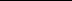 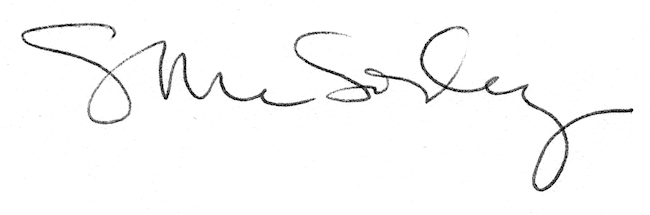 